INDICAÇÃO Nº 4103/2018Sugere ao Poder Executivo Municipal que proceda ao conserto de buraco na Rua Padre Vitório Freguglia defronte o nº 30 no Conjunto Habitacional Roberto Romano. (Foto anexa).Excelentíssimo Senhor Prefeito Municipal, Nos termos do Art. 108 do Regimento Interno desta Casa de Leis, dirijo-me a Vossa Excelência para sugerir ao setor competente que proceda ao conserto de buraco na Rua Padre Vitório Freguglia defronte o nº 30 no Conjunto Habitacional Roberto Romano.Justificativa:Fomos procurados por munícipes solicitando essa providencia, pois segundo eles o referido buraco está causando transtornos e riscos de acidentes.Plenário “Dr. Tancredo Neves”, em 17 de Agosto de 2018.José Luís Fornasari                                                  “Joi Fornasari”                                                    - Vereador -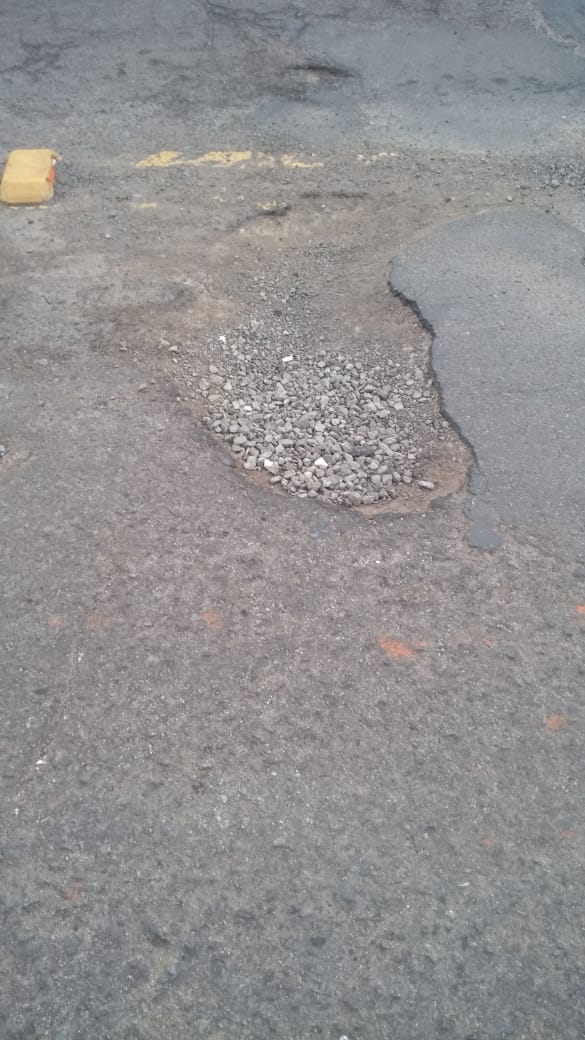 Sugere ao Poder Executivo Municipal que proceda ao conserto de buraco na Rua Padre Vitório Freguglia defronte o nº 30 no Conjunto Habitacional Roberto Romano.